СОВЕТ  ДЕПУТАТОВДОБРИНСКОГО МУНИЦИПАЛЬНОГО РАЙОНАЛипецкой области24-я сессия VI-го созываРЕШЕНИЕ27.11.2017г.                                  п.Добринка	                                   №192-рсО передаче муниципального имущества района в собственность сельского поселения Богородицкий сельсовет безвозмездноРассмотрев обращение  администрации Добринского муниципального района о передаче муниципального имущества района в собственность сельского поселения Богородицкий сельсовет безвозмездно, руководствуясь Гражданским Кодексом Российской Федерации, Законом Российской Федерации от 06.10.2003г. №131-ФЗ «Об общих принципах организации местного самоуправления в Российской Федерации», Положением «О муниципальной казне Добринского муниципального района», принятого решением Совета депутатов Добринского муниципального района от 24.06.2014г. №63-рс, Положением «О порядке управления и распоряжения муниципальной собственностью Добринского муниципального района», принятого решением Совета депутатов Добринского муниципального района от 24.06.2014г. №62-рс, ст.27 Устава Добринского муниципального района, учитывая решение постоянной комиссии по экономике, бюджету и муниципальной собственности, Совет депутатов Добринского муниципального районаРЕШИЛ:1.Передать муниципальное имущество района в собственность сельского поселения Богородицкий сельсовет безвозмездно, согласно прилагаемому перечню.2.Комитету экономики и инвестиционной деятельности администрации Добринского муниципального района (Демидова Г.М.) осуществить  необходимые действия по передаче имущества в соответствии с нормами действующего законодательства и внести соответствующие изменения в реестр муниципальной собственности района.3.Настоящее решение вступает в силу со дня его принятия.Председатель Совета депутатовДобринского муниципального района 				М.Б.Денисов                    Приложение       к решению Совета депутатов Добринского муниципального района                от 27.11.2017г.  №192-рсПереченьмуниципального имущества района передаваемого в собственность сельского поселения Богородицкий сельсовет безвозмездно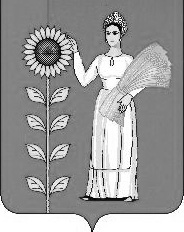 №п/пНаименование, модель, марка, имуществаБалансовая стоимость, руб.Остаточная стоимость, руб.12341Сооружение, назначение: иное сооружение (линии электропередач), наименование: линии электропередач, 1979г. Общая протяженность:10496 м. По адресу: Липецкая область, Добринский район, с/п Богородицкий сельсовет, ж/д.ст.Плавица. Кадастровый номер:48:04:1790102:6622 285 055,28265 732,442Сооружение, назначение: электроснабжение, наименование: линии электропередач, 1979г. Общая протяженность:5922 м. По адресу: Липецкая область, Добринский район, с/п Богородицкий сельсовет, ж/д.ст.Плавица. Кадастровый номер:48:04:1790102:653155 510,00259,49